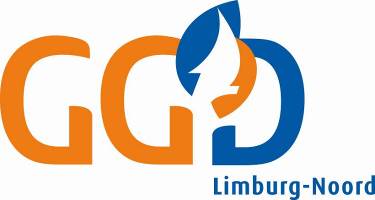 Meldformulier coronavirus zorginstellingen: VVT,  VGZ, GGZ De gegevens van een positief geteste cliënt / bewoner kunnen gemeld worden via het Meldportaal Testuitslagen. Een andere optie is onderstaande gegevens te melden via beveiligde mail naar ggd-bron-en-contactonderzoek@vrln.nl (binnen 1 werkdag na laboratoriumuitslag).Bij vragen of onduidelijkheden zal de GGD contact opnemen met de contactpersoon van de instelling.Team infectieziektebestrijding GGD Limburg-NoordBereikbaar van maandag t/m vrijdag van 9.00 – 16.30 uur via: Tel. 088 – 1191940 ___________________________________________________________________________Gegevens organisatieGegevens organisatieNaam organisatie Type organisatie verpleeghuis                                  gehandicaptenzorg verzorgingshuis                             GGZ intramuraal
 AZCGegevens contactpersoon / melderGegevens contactpersoon / melderNaamFunctieTelefoonnummer en e-mail Gegevens COVID-19-positieve patiëntGegevens COVID-19-positieve patiëntVerblijfadres (incl. postcode)Naam locatieNaam afdelingDatum testuitslagSoort test PCR   Antigeen(snel)test NaamGeslacht (M/V)GeboortedatumBSN